Nombre del yate:	                                                                                                                        Tipo de Aparejo:       Cangreja  /   Bermudiana      (suprimir según corresponda)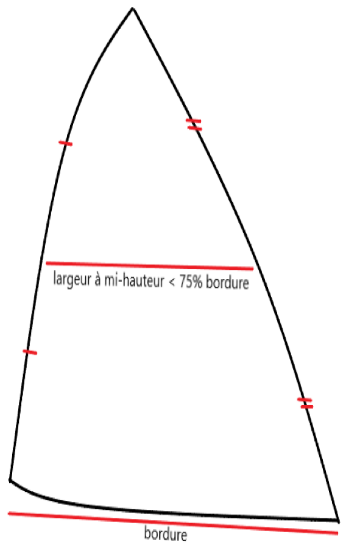 Vela de proa para ceñir o navegar de través 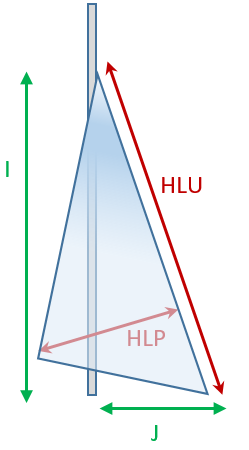 Definiciones:Una « vela de proa para ceñir o navegar de través » es una vela de proa cuyo ancho a media altura es inferior al 75% de su pujamen.Una vela de proa para ceñida o navegar de través «con recubrimiento » es una vela de proa cuyo puño de escota se puede trimar a popa del mástil (puño de escota a popa de la cara posterior del mástil cuando la vela está en la posición de crujía).Medida de la vela mas grande en ceñida o través alcance con recubrimiento:________- 	Medición de HLU: longitud del Gratil (cm)________-	Medición de HLP: distancia mínima entre puño de escota y el Grátil. (cm)        -        -	no se utiliza en regata como vela de proa para ceñida o como vela de través con recubrimiento.Velas para Portantes-      -	Puedo usar, durante la regata, una vela tipo spinnaker (simétrico o asimétrico).-      -	Puedo usar, durante la regata, una vela tipo foque balón.-      -	Puedo usar, durante la regata, una vela tipo de estay o entrepalos. (aplicable para ketch y yola).Definiciones:Vela Tipo Spinnaker (simétrico o asimétrico): vela de proa cuya anchura a media altura es superior al 75% de su pujamen.Vela tipo foque balón: aquél cuyo puño de amura se hace firme a cubierta por proa del mástil mediante un estrobo fijo de longitud limitada (<0,2 J), y cuyo puño de escota se fija a un tangón, y cuya anchura a media altura es inferior al 75% de su pujamen.Vela de portantes tipo de estay o entrepalos, es aquella cuyo puño de driza está en el palo de mesana, y el puño de amura es volante y se encuentra a proa del palo de mesana. (aplicable solo para ketch y yola)Información complementaria sobre originalidad y autenticidad:Nota: no se permite el uso de fibras sintéticas de alto módulo para el estay fijo y los obenques.Realizado  en:                                                      			fecha:                                                 Por (Propietario o Representante):                                                                                                                                                        Firma :                                                                                                Las declaraciones anteriores comprometen a los armadores para la validez del cálculo de la calificación. Los errores en las declaraciones darán lugar automáticamente a un nuevo cálculo de la calificación y, posiblemente, a sanciones específicas según la naturaleza del error.Los medidores oficiales del CIM, tienen el mandato de verificar estos elementos en regata.Clase Original (Diseño único, reglamento restringido o rating de medición para la que se ha diseñado el yate)Cutter o balandra con aparejo fraccionado (sólo para bermudianos)Si/NoEn caso afirmativo: indique la distancia entre la cubierta y - puño de driza de la vela mayor: - cancamo de fijación del estay de proa en el palo)Modificación con respecto al origenSi/NoComentariosConfiguración de la arboladura(ejemplo: transformación de Cutter yawl...)En caso afirmativo: Año de la transformación?De tipo de vela mayor(transformación de cangreja a bermudiano)En caso afirmativo: Año de la transformación?Sustitución del mástil desde el origenEn caso afirmativo: Cambio de dimensiones? Modificación del número de CrucetasEn caso afirmativo: Nº + Año de la transformación?Estay Fijo de varillaObenques de varillaBackestay de varilla o Sintético de alto módulo (tipo Dyneema)En caso afirmativo: Varilla / Sintético (tache según corresponda)Burdas de varilla o Sintéticos de alto módulo (tipo Dyneema)En caso afirmativo: Varilla / Sintético (tache según corresponda)Barbiquejo y vientos en varilla o Sintéticos de alto módulo (tipo Dyneema)En caso afirmativo: Varilla / Sintético (tache según corresponda)Comentarios complementarios: (especialmente indicar si las modificaciones han sido implementadas por el arquitecto original)